ПОСТАНОВЛЕНИЕ06.02.2020г.                                                                                                      № 5   Об отмене постановления       В соответствии ФЗ-131 от 16.10.2003г «Об общих принципах организации местного самоуправления в Российской Федерации»,  ФЗ-273 от 25.12.2008г. «О противодействии коррупции»,  ФЗ-210 от 27.07.2010 «Об организации предоставления государственных и муниципальных услуг», протестом прокуратуры от 30.01.2020 № 7-1-2020 на  постановление главы Администрации сельского поселения Новотатышлинский сельсовет муниципального района Татышлинский район Республики Башкортостан № 31 от 24.07.2019г ПОСТАНОВЛЯЮ:        1.Постановление главы Администрации сельского поселения Новотатышлинский сельсовет муниципального района Татышлинский район Республики Башкортостан №31 от 24.07.2019г «Об утверждении административного регламента предоставления муниципальной услуги «Подготовка и выдача субъектам предпринимательства  рекомендации о целесообразности реализации инвестиционных проектов на территории сельского поселения Новотатышлинский сельсовет муниципального района Татышлинский район Республики Башкортостан»  отменить.         2. Контроль за исполнением настоящего постановления оставляю за собой .Глава сельского поселенияНовотатышлинский сельсоветмуниципального районаТатышлинский районРеспублики Башкортостан:	                                   Н.В.РахимьяновБашкортостан РеспубликаһыТәтешле районымуниципаль районыныңЯны Тәтешле ауыл Советыауыл биләмəһе хакимиəте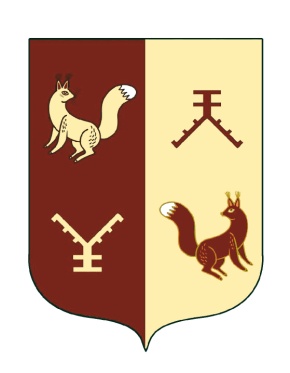 Администрация сельского поселения Новотатышлинский сельсовет муниципального района  Татышлинский район Республики  Башкортостан452838,Башкортостан  Республикаһы, Тəтешле районы, Яны Тәтешле  а., Мэктэб урамы,25тел.факс 8(34778)3-21-34novotatishl@ufamts.ru452838, Республика Башкортостан, Татышлинский район, с.Новые Татышлы,ул. Школьная, д.25тел.факс 8(34778)3-22-36novotatishl@ufamts.ru